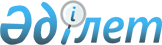 О внесении изменений в приказ Министра сельского хозяйства Республики Казахстан от 30 марта 2015 года № 18-04/279 "Об утверждении форм актов государственного инспектора по охране животного мира, Правил их составления и выдачи"Приказ Заместителя Премьер-Министра Республики Казахстан - Министра сельского хозяйства Республики Казахстан от 27 сентября 2018 года № 399. Зарегистрирован в Министерстве юстиции Республики Казахстан 24 октября 2018 года № 17596
      ПРИКАЗЫВАЮ:
      1. Внести в приказ Министра сельского хозяйства Республики Казахстан от 30 марта 2015 года № 18-04/279 "Об утверждении форм актов государственного инспектора по охране животного мира, Правил их составления и выдачи" (зарегистрирован в Реестре государственной регистрации нормативных правовых актов № 11592, опубликован 21 июля 2015 года в информационно-правовой системе "Әділет") следующие изменения:
      абзац пятый подпункта 1) пункта 1 исключить;
      в Правилах составления и выдачи актов государственного инспектора по охране животного мира, утвержденных указанным приказом:
      заголовок главы 1 изложить в следующей редакции:
      "Глава 1. Общие положения";
      подпункт 3) пункта 2 изложить в следующей редакции: 
      "3) предписание об устранении нарушений требований законодательства Республики Казахстан в области охраны, воспроизводства и использования животного мира;";
      заголовок главы 2 изложить в следующей редакции:
      "Глава 2. Порядок составления и выдачи актов государственного инспектора по охране животного мира";
      пункт 3 изложить в следующей редакции:
      "3. После выявления (обнаружения) факта административного правонарушения, государственный инспектор по охране животного мира оформляет протокол об административном правонарушении в соответствии со статьями 802, 803, 804 Кодекса Республики Казахстан от 5 июля 2014 года "Об административных правонарушениях.";
      пункт 7 изложить в следующей редакции:
      "7. В целях принятия правовых мер воздействия по результатам государственного контроля и надзора в зависимости от установленных нарушений требований законодательства Республики Казахстан в области охраны, воспроизводства и использовании животного мира государственными инспекторами по охране животного мира издается предписание об устранении нарушений требований законодательства Республики Казахстан в области охраны, воспроизводства и использования животного мира.".
      2. Комитету лесного хозяйства и животного мира Министерства сельского хозяйства Республики Казахстан в установленном законодательством порядке обеспечить:
      1) государственную регистрацию настоящего приказа в Министерстве юстиции Республики Казахстан;
      2) в течение десяти календарных дней со дня государственной регистрации настоящего приказа направление его копии на казахском и русском языках в Республиканское государственное предприятие на праве хозяйственного ведения "Республиканский центр правовой информации" для официального опубликования и включения в Эталонный контрольный банк нормативных правовых актов Республики Казахстан;
      3) в течение десяти календарных дней после государственной регистрации настоящего приказа направление его копии на официальное опубликование в периодические печатные издания;
      4) размещение настоящего приказа на интернет-ресурсе Министерства сельского хозяйства Республики Казахстан после его официального опубликования;
      5) в течение десяти рабочих дней после государственной регистрации настоящего приказа представление в Департамент юридической службы Министерства сельского хозяйства Республики Казахстан сведений об исполнении мероприятий, предусмотренных подпунктами 1), 2), 3) и 4) настоящего пункта.
      3. Контроль за исполнением настоящего приказа возложить на курирующего вице-министра сельского хозяйства Республики Казахстан.
      4. Настоящий приказ вводится в действие по истечении десяти календарных дней после дня его первого официального опубликования.
      "СОГЛАСОВАН"
Министр национальной экономики
Республики Казахстан
__________ Т. Сулейменов
21 сентября 2018 года
					© 2012. РГП на ПХВ «Институт законодательства и правовой информации Республики Казахстан» Министерства юстиции Республики Казахстан
				
      Заместитель Премьер-Министра
Республики Казахстан – Министр
сельского хозяйства Республики Казахстан 

У. Шукеев
